TELLERS COMMITTEE REPORT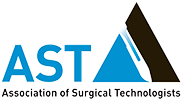 State Assembly __________________Date ____________________________OFFICE: _______ Number of votes cast_______ Number of votes to elect_______ Number of illegal votes  Candidates:________________________________________________________________________________________________________________________________________________________________________________Signed by Tellers Committee:____________________________________________________________________________________________________________________________________	4) ____________________________________________